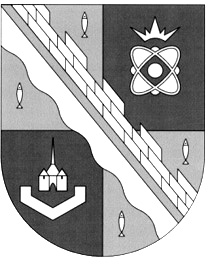                           СОВЕТ ДЕПУТАТОВ МУНИЦИПАЛЬНОГО ОБРАЗОВАНИЯСОСНОВОБОРСКИЙ ГОРОДСКОЙ ОКРУГ ЛЕНИНГРАДСКОЙ ОБЛАСТИ(ТРЕТИЙ СОЗЫВ)Р Е Ш Е Н И Еот 27.01.2016г. № 11Руководствуясь ч.4 ст. 121 Федерального закона от 25.12.2008 г. № 273-ФЗ «О противодействии коррупции»,   ч. 2 ст. 3 Федерального закона  от 03.12.2012 г. № 230-ФЗ «О контроле за соответствием расходов лиц, замещающих государственные должности, и иных лиц их доходам», п.1 ст.4 Федерального закона от 07.05.2013г. №79-ФЗ  «О запрете отдельным категориям лиц открывать и иметь счета (вклады), хранить наличные денежные средства и ценности в иностранных банках, расположенных за пределами территории Российской Федерации, владеть и (или) пользоваться иностранными финансовыми инструментами»,  совет депутатов Сосновоборского городского округаР Е Ш И Л:1. Утвердить порядок представления сведений о своих доходах, расходах, об имуществе и обязательствах имущественного характера лицами, замещающими муниципальные должности в  муниципальном образовании Сосновоборский городской округ Ленинградской области, согласно приложению.2. Настоящее решение вступает в силу со дня его официального обнародования.3. Настоящее решение обнародовать на электронном сайте городской газеты «Маяк»» в сети «Интернет» (www.mayak.sbor.net).Глава Сосновоборского городского округа                                                                        Д.В. Пуляевский           							                                                                                                         							     УТВЕРЖДЕН                                                                            решением совета депутатов                                                                            Сосновоборского городского округа		                                                    от 27 января 2016 г.  № 11                      (Приложение)Порядокпредставления сведений о своих доходах, расходах, об имуществе и обязательствах  имущественного характера лицами, замещающими муниципальные должности в муниципальном образовании Сосновоборский городской округ Ленинградской области Настоящий Порядок разработан в соответствии с Федеральным законом  от 25.12.2008 №273-ФЗ «О противодействии коррупции», Федеральным  законом  от 03.12.2012 №230-ФЗ «О контроле за соответствием расходов лиц, замещающих государственные должности, и иных лиц их доходам» Федеральным  законом от 07.05.2013 №79-ФЗ  «О запрете отдельным категориям лиц открывать и иметь счета (вклады), хранить наличные денежные средства и ценности в иностранных банках, расположенных за пределами территории Российской Федерации, владеть и (или) пользоваться иностранными финансовыми инструментами», а также в целях установления  Порядка  представления сведений о своих доходах, расходах, об имуществе и обязательствах имущественного характера лицами, замещающими муниципальные должности  в муниципальном образовании Сосновоборский  городской округ Ленинградской области (далее по тексту – лица, замещающие муниципальные должности), а также сведений о доходах, расходах, об имуществе и обязательствах имущественного характера  своих супруги (супруга) и  несовершеннолетних детей (далее - сведения о доходах, расходах, об имуществе и обязательствах имущественного характера).  Лица, замещающие муниципальные должности,  представляют ежегодно не позднее 30 апреля года,  следующего за отчетным:  сведения о своих доходах, полученных за отчетный период (с 1 января по 31 декабря) от всех источников (включая денежное содержание, пенсии, пособия, иные выплаты), а также сведения об имуществе, принадлежащем ему на праве собственности, и о своих обязательствах имущественного характера по состоянию на конец отчетного периода;  сведения о доходах супруги (супруга) и несовершеннолетних детей, полученных за отчетный период (с 1 января по 31 декабря) от всех источников (включая заработную плату, пенсии, пособия, иные выплаты), а также сведения об имуществе, принадлежащем им на праве собственности, и об их обязательствах имущественного характера по состоянию на конец отчетного периода;  сведения о своих расходах, а также о расходах  супруги (супруга) и несовершеннолетних детей по каждой сделке по приобретению земельного участка, другого объекта недвижимости, транспортного средства, ценных бумаг  (долей участия, паев в уставных (складочных) капиталах организаций), совершенной им, его супругой (супругом) и (или) несовершеннолетними детьми в течение календарного года, предшествующего году представления сведений о доходах, расходах, об имуществе и обязательствах имущественного характера (отчетный период), если общая сумма таких сделок превышает общий доход лица, замещающего муниципальную должность и его супруги (супруга) за три последних года, предшествующих отчетному периоду, и об источниках получения средств,  за счет которых совершены эти сделки.Лицами, замещающими муниципальные должности,  при представлении  сведений о доходах, расходах, об имуществе и обязательствах имущественного характера указываются сведения о принадлежащем им,  их  супругам  и несовершеннолетним  детям  недвижимом имуществе, находящемся за пределами территории Российской Федерации, об источниках получения средств, за счет которых приобретено указанное имущество, о своих обязательствах имущественного характера за пределами территории Российской Федерации, а также сведения о таких обязательствах своих супруги (супруга) и несовершеннолетних детей. Сведения о доходах, расходах, об имуществе и обязательствах имущественного характера представляются лицами, замещающими муниципальные должности,  по форме справки, утвержденной Президентом Российской Федерации.3. Сведения о доходах, расходах, об имуществе и обязательствах имущественного характера представляются в аппарат совета депутатов муниципального образования Сосновоборский городской округ Ленинградской области (далее по тексту - совет депутатов Сосновоборского городского округа).4. В случае если лицо, замещающее муниципальную должность,  обнаружило, что в представленных им сведениях о доходах, расходах, об имуществе и обязательствах имущественного характера не отражены или не полностью отражены какие-либо сведения, либо имеются ошибки, оно   вправе в течение одного месяца после окончания срока, указанного в п. 2 настоящего Порядка, представить в аппарат совета депутатов Сосновоборского городского округа  уточненные сведения.5. Сведения о доходах, расходах, об имуществе и обязательствах имущественного характера, представляемые в соответствии с настоящим Порядком, являются сведениями конфиденциального характера, если федеральным законом они не отнесены к сведениям, составляющим государственную тайну.Муниципальные служащие совета депутатов Сосновоборского городского округа,  в должностные обязанности которых входит работа со сведениями о доходах, расходах, об имуществе и обязательствах имущественного характера, виновные в их разглашении или использовании в целях, не предусмотренных законодательством Российской Федерации, несут ответственность в соответствии с законодательством Российской Федерации.6. Подлинники справок о доходах, расходах, об имуществе и обязательствах имущественного характера, поступивших в аппарат совета депутатов Сосновоборского городского округа, по окончании календарного года приобщаются к личному делу лица, замещающему муниципальную должность.7.  В случае непредставления лицом, замещающим муниципальную должность  или представления им заведомо недостоверных или неполных сведений о своих  доходах, расходах, об имуществе и обязательствах имущественного характера, а также о доходах, расходах, об имуществе и обязательствах имущественного характера своих супруги (супруга) и несовершеннолетних детей, подлежат увольнению (освобождению от должности) в связи с утратой доверия.«Об утверждении порядка предоставления сведений о доходах, расходах, об имуществе и обязательствах   имущественного характера лицами, замещающими муниципальные должности в муниципальном образовании Сосновоборский городской округ Ленинградской области